30 октября – День памяти жертв политических репрессий        Ежегодно 30 октября в России отмечают День памяти жертв политических репрессий. В этот день проводятся многолюдные митинги, акции и различные мероприятия, призванные напомнить об этой национальной трагедии, почтить память многочисленных жертв репрессий, а также привлечь внимание молодёжи и всего общества к проблеме нетерпимости и проявлениям насилия к людям с другими политическими взглядами и убеждениями. К этой памятной дате в школьной библиотеке была организованна выставка-призыв «Забвению не подлежит…» На выставке были представлены книги, содержащие сведения о тяжёлом и суровом времени — о годах сталинского культа, беззакониях и репрессиях, о необыкновенной стойкости и преданности своей стране людей, прошедших через репрессии, о мемориалах и памятниках, установленных жертвам политических репрессий.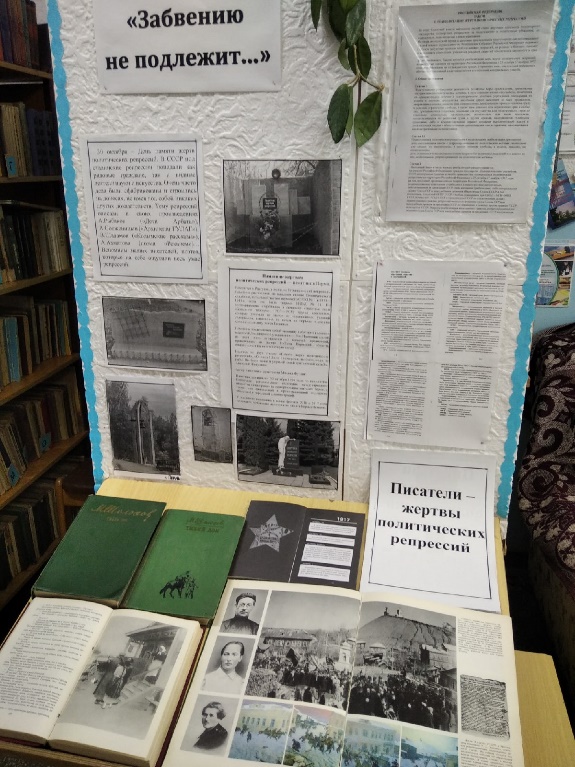 